17η ΠΡΟΣΚΛΗΣΗ ΣΥΓΚΛΗΣΗΣ ΟΙΚΟΝΟΜΙΚΗΣ ΕΠΙΤΡΟΠΗΣΚαλείστε να προσέλθετε σε τακτική συνεδρίαση της Οικονομικής Επιτροπής, που θα διεξαχθεί στο Δημοτικού Καταστήματος την 24η του μηνός Μαρτίου έτους 2017, ημέρα Παρασκευή και ώρα 12:30 για την συζήτηση και λήψη αποφάσεων στα παρακάτω θέματα της ημερήσιας διάταξης, σύμφωνα με τις σχετικές διατάξεις του άρθρου 75 του Ν.3852/2010 (ΦΕΚ Α' 87) : 1. «Ψήφιση πίστωσης ποσών για αποζημίωση πλημμυροπαθών » -	«Λογιστική τακτοποίηση του Β΄ πίνακα της υπαριθμ. 67/2017 Α.Ο.Ε.» 2. Απευθείας Ανάθεση & ψήφιση πίστωσης του έργου: «Μικρά Τεχνικά Έργα Δ.Ε. Φαλώρειας»  προϋπολογισμού  7.220,52€. 3. Απευθείας Ανάθεση & ψήφιση πίστωσης του έργου: «Μικρά Τεχνικά Έργα Δ.Ε. Κόζιακα»  προϋπολογισμού  7.250,00€. 4. Απευθείας Ανάθεση & ψήφιση πίστωσης του έργου: «Μικρά Τεχνικά Έργα Δ.Ε. Καλλιδένδρου»  προϋπολογισμού  7.250,00€. 5. Απευθείας Ανάθεση & ψήφιση πίστωσης του έργου: «Μικρά Τεχνικά Έργα Δ.Ε. Εστιαιώτιδας»  προϋπολογισμού  7.250,00€. 6. Απευθείας ανάθεση και ψήφιση πίστωσης του έργου:"Εργασίες στατικής ενίσχυσης Δημοτικού Διατηρητέου Κτιρίου" προυπολογισμού 7.249,04€.  7. Απευθείας ανάθεση και ΄ψηφιση πίστωσης του έργου"Εργασίες ανακατασκευής στεγών στο συγκρότημα του Μύλου Ματσόπουλου" προυπολογισμού 7.158,02 €. 8. Έγκριση δαπανών & Διάθεση πιστώσεων για τις ανάγκες του Τμήματος Πρασίνου & Κηποτεχνίας της Δ/νσης Πρασίνου & Τοπικής Οικονομίας»                 9. «Ανάκληση-Ακύρωση της υπ’ αριθμ. 90/2017 Απόφασης Οικονομικής Επιτροπής σχετικά με την Έγκριση δαπάνης & Διάθεση πίστωσης ποσού ύψους 3.957,46 € για τη διενέργεια διαδικασίας Προμήθειας Υλικών για τη συντήρηση & επισκευή μηχανολογικού εξοπλισμού»   10. Σύσταση παγίας προκαταβολής οικονομικού έτους 2017, για τις Δημοτικές και Τοπικές Κοινότητες του Δήμου Τρικκαίων. 11. Έγκριση των όρων εκμίσθωσης δημοτικών ακινήτων (αγροτεμαχίων) που βρίσκονται στη θέση “Γυαλομάτες” του οικισμού Λογγακίου της Δημοτικής Κοινότητας Τρικκαίων και στην τοπική κοινότητα Λόγγου στη θέση “Λούγγες”. 12. Έγκριση δαπανών και διάθεση  πίστωσης  ποσού  450,00 €, για την προμήθεια φορητών ραδιόCD.  13. Έγκριση δαπανών και διάθεση  πίστωσης  ποσού  4.360,40 €, για την προμήθεια αθλητικού εξοπλισμού.  14. Έγκριση δαπάνης και διάθεση  πίστωσης  ποσού   651,00 Ευρώ  για προμήθεια 70 πακέτων  με σακούλες για ηλεκτρικές σκούπες . 15. Έγκριση δαπάνης και διάθεση  πίστωσης  ποσού   75,00  Ευρώ   για προμήθεια Ηλεκτρολογικού υλικού . 16. Εγκριση απόδοσης λογαριασμού χρηματικών ενταλμάτων προπληρωμής για την πληρωμή στην ΔΕΔΔΗΕ και απαλλαγή υπολόγου υπαλλήλου..  17. Εγκριση απόδοσης λογαριασμού χρηματικού εντάλματος προπληρωμής  για την πληρωμή δαπανών στο Κτηματολόγιο και απαλλαγή υπολόγου υπαλλήλου. 18. Έγκριση δαπάνης  και διάθεση πίστωσης - έγκριση τεχνικών προδιαγραφών, καθορισμός όρων Διακήρυξης  ανοικτής ηλεκτρονικής διαγωνιστικής διαδικασίας κάτω των ορίων για την παροχή υπηρεσιών κοινωνικής μέριμνας για τη λειτουργία δομών αντιμετώπισης της φτώχειας». 19. Εγκριση συμπληρωματικής δέσμευσης πιστώσεων. 20. Αμοιβή Συμβολαιογράφου και λοιπά έξοδα για  σύναψη δανειακής σύμβασης στα πλαίσια αναχρηματοδότησης δανείων. 21.  Έγκριση  δαπάνης  και  διάθεση πίστωσης  ποσού 500,00 ευρώ  για την συμμετοχή της Δημοτικής Φιλαρμονικής  Τρικάλων στις εκδηλώσεις του Δήμου Δελφών για την απελευθέρωση του Κάστρου των Σαλώνων, την Κυριακή 23 Απριλίου 2017. 22. Έγκριση  δαπάνης  και  διάθεση πίστωσης  ποσού 490,00 ευρώ  για την συμμετοχή της Δημοτικής Φιλαρμονικής  Τρικάλων την Κυριακή 2 Απριλίου 2017, στην 27η Συνάντηση Φιλαρμονικών Δήμου Καλαμαριάς Θεσσαλονίκης, που θα πραγματοποιηθεί στις 1 και 2 Απριλίου 2017. 23. Έγκριση δαπανών και διάθεση πιστώσεων για την πληρωμή ανειλημμένων υποχρεώσεων προγράμματος SPAcE. 24. Έγκριση δαπανών και διάθεση  πίστωσης  ποσού  4.650,00 € , για την υπηρεσία  «Συντήρηση και επισκευή υλικού μηχανογράφησης (Η/Υ και συναφών)», καθώς και 2.500,00 € για την «Προμήθεια δικτυακού – τηλεπικοινωνιακού εξοπλισμού». 25. Μη άσκηση  ανακοπής κατά της αριθμ. 51/2017 διαταγής πληρωμής του Ειρηνοδικείου Τρικάλων της Aνώνυμης Εταιρείας  με την επωνυμία «Μ. ΤΣΑΡΟΥΧΑΣ & ΣΙΑ ΕΦΗΜΕΡΙΔΑ ΠΡΩΙΝΟΣ ΛΟΓΟΣ Α.Β.Ε.Ε.». 26. Μη άσκηση  ανακοπής κατά της αριθμ. 22/2017 διαταγής πληρωμής του Μονομελούς Πρωτοδικείου Τρικάλων της Ανώνυμης Εταιρείας  με την επωνυμία «Περιβαλλοντική Αναπτυξιακή Δυτικής Θεσσαλίας Α.Ε.», με το διακριτικό τίτλο Π.Α.Δ.Υ.Θ. ΑΕ.   27. Μη άσκηση  ανακοπής κατά της αριθμ. 36/2017 διαταγής πληρωμής του Ειρηνοδικείου Τρικάλων του Νταούλα Κωνσταντίνου.   28. Μη άσκηση  ανακοπής κατά της αριθμ. 52/2017 διαταγής πληρωμής του Ειρηνοδικείου Τρικάλων της Ομόρρυθμης Εταιρείας  με την επωνυμία «Σ. ΜΠΑΛΑΜΠΑΝΗΣ & ΣΙΑ ΟΕ».   29. Άσκηση εφέσεως κατά της αρίθμ. 9/2017 απόφασης του Ειρηνοδικείου Τρικάλων. 30. Μη ασκηση ανακοπής κατά της αριθμ.348/2016 διαταγής πληρωμής του Ειρηνοδικείου Τρικάλων.   31. Διάθεση Πίστωσης για μετακίνηση στην Θεσσαλονίκη.32. Έγκριση Πρακτικού 4 – κατακύρωση μέρους των ζητούμενων ειδών του συνοπτικού διαγωνισμού:   «Προμήθεια Υλικών Καθαριότητας για τις ανάγκες του Δήμου και των νομικών του προσώπων.      Αριθμ. Διακήρυξης:  68401/20-12-2016.	 Η Πρόεδρος της Οικονομικής Επιτροπής	Ελένη Αυγέρου - Κογιάννη	ΑντιδήμαρχοςΠίνακας Αποδεκτών	ΚΟΙΝΟΠΟΙΗΣΗ	ΤΑΚΤΙΚΑ ΜΕΛΗ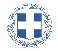 ΕΛΛΗΝΙΚΗ ΔΗΜΟΚΡΑΤΙΑ
ΝΟΜΟΣ ΤΡΙΚΑΛΩΝΔΗΜΟΣ ΤΡΙΚΚΑΙΩΝΔ/ΝΣΗ ΔΙΟΙΚΗΤΙΚΩΝ ΥΠΗΡΕΣΙΩΝΤΜΗΜΑ ΔΙΟΙΚΗΤΙΚΗΣ ΜΕΡΙΜΝΑΣΓραμματεία Οικονομικής ΕπιτροπήςΤρίκαλα, 17 Μαρτίου 2017
Αριθ. Πρωτ. : 12195ΠΡΟΣ :  Τα μέλη της ΟικονομικήςΕπιτροπής (Πίνακας Αποδεκτών)(σε περίπτωση κωλύματος παρακαλείσθε να ενημερώσετε τον αναπληρωτή σας).Αυγέρου - Κογιάννη ΕλένηΠαζαΐτης ΔημήτριοςΑλεστά ΣοφίαΛεβέντη-Καρά ΕυθυμίαΚωτούλας ΙωάννηςΡόμπας ΧριστόφοροςΓκουγκουστάμος ΖήσηςΣτουρνάρας ΓεώργιοςΚαΐκης ΓεώργιοςΔήμαρχος & μέλη Εκτελεστικής ΕπιτροπήςΓενικός Γραμματέας  Δ.ΤρικκαίωνΑναπληρωματικά μέλη Ο.Ε. 